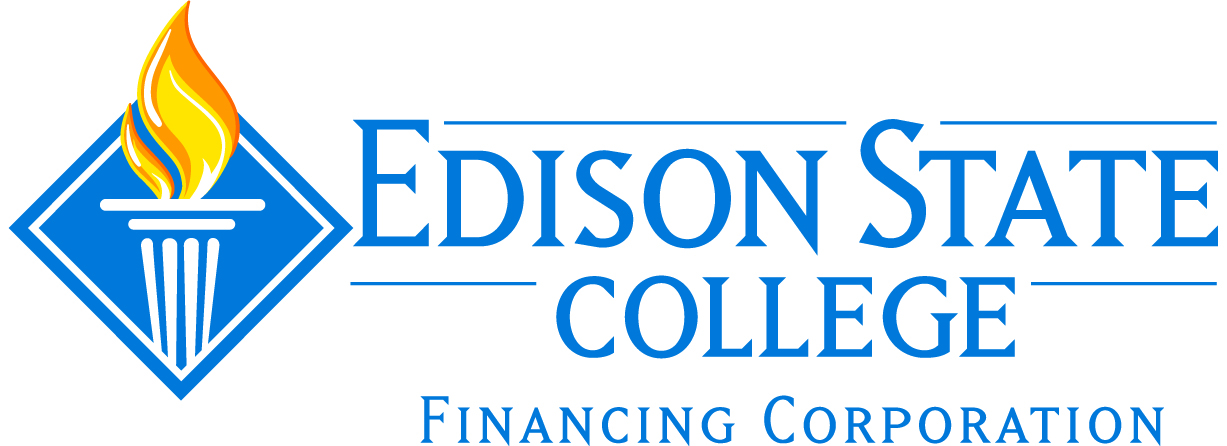 Edison State College Financing CorporationSchedule of Meetings (Quarterly 3rd Tuesday of the month at 4:00 p.m., unless otherwise noted)Lee Campus, Robinson Hall, Room I-228 (Board Conference Room)April 1, 2013 – March 31, 2014May 21, 2013July 16, 2013October 15, 2013October 21, 2013 (Cancelled)January 21, 2014March 18, 2014Revised 10.2.13